Executive Office of Health & Human Services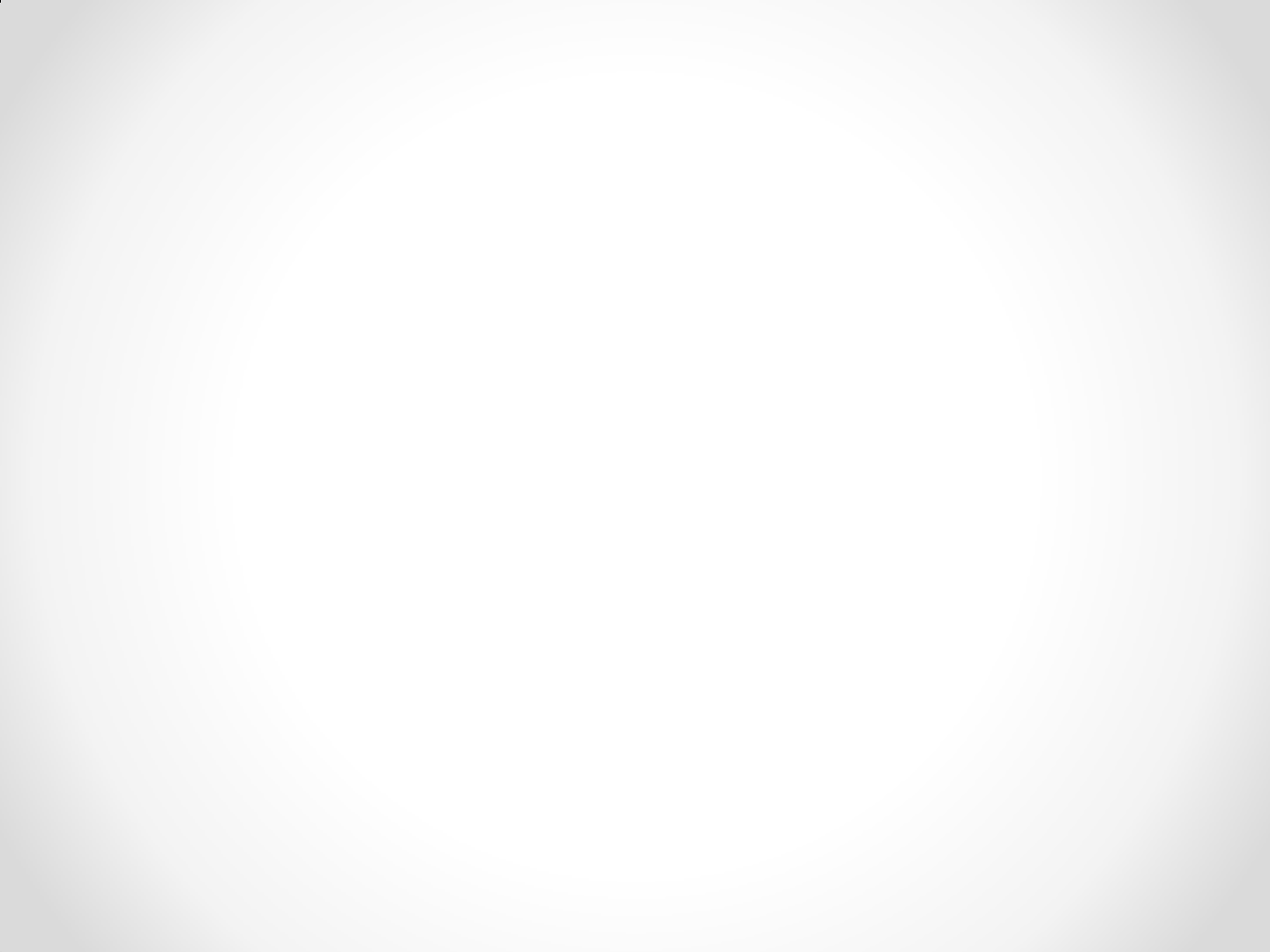 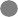 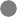 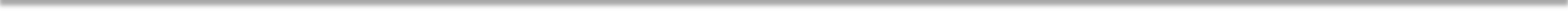 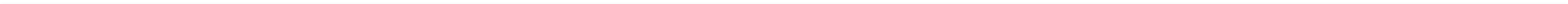 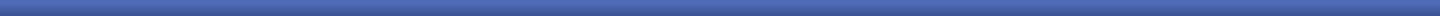 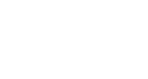 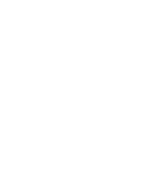 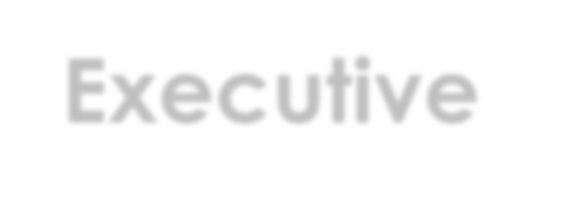 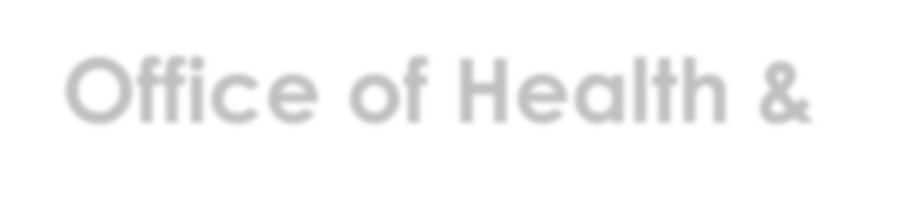 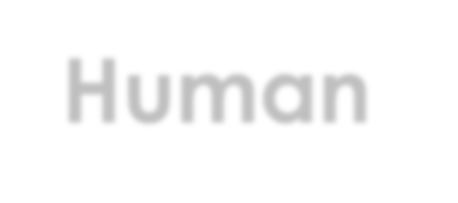 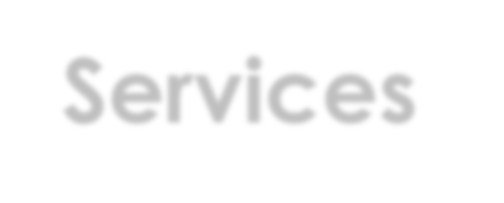 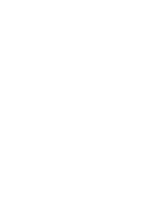 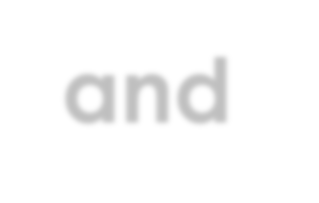 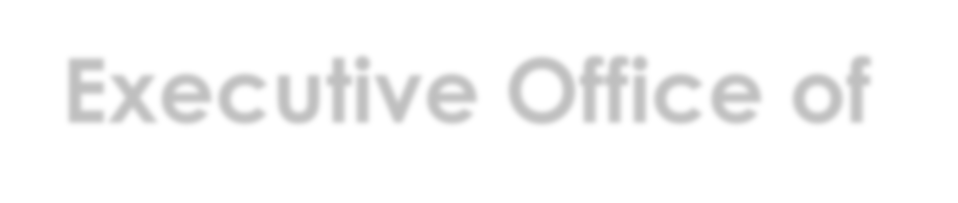 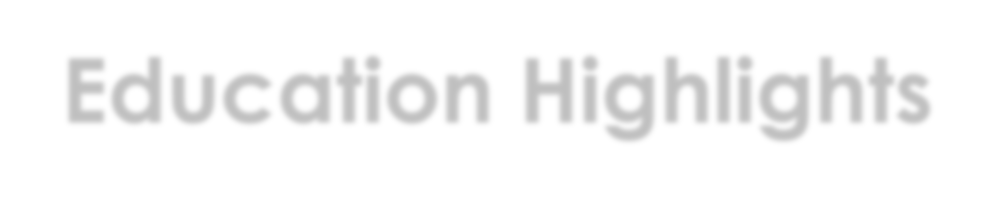 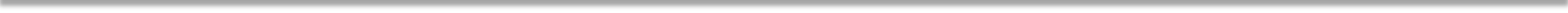 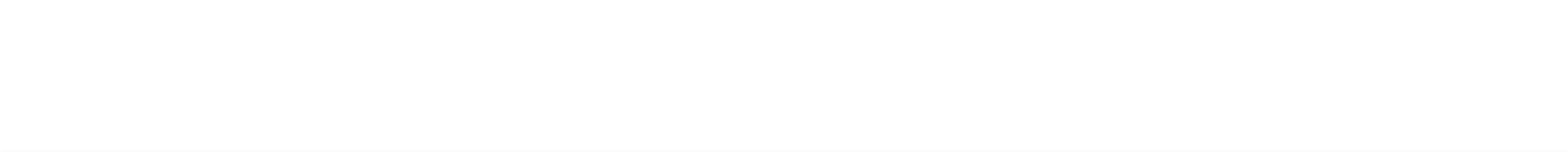 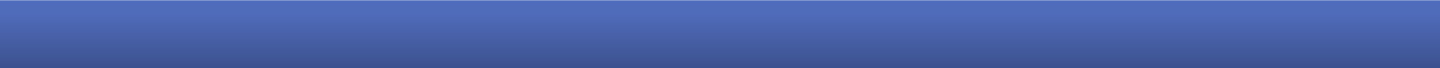 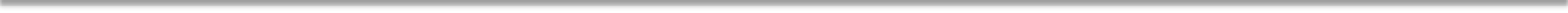 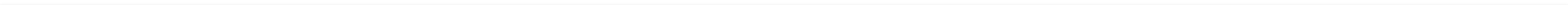 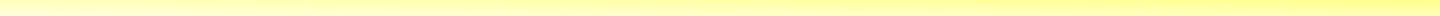 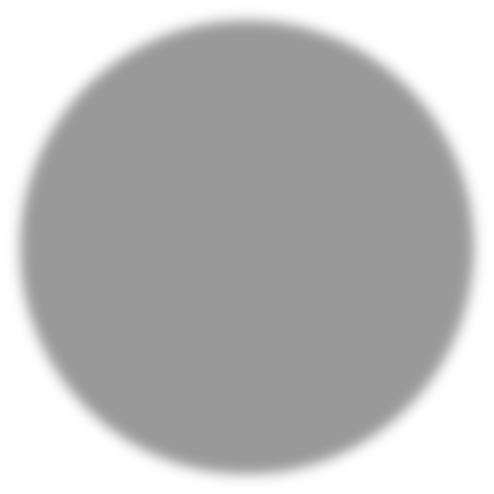 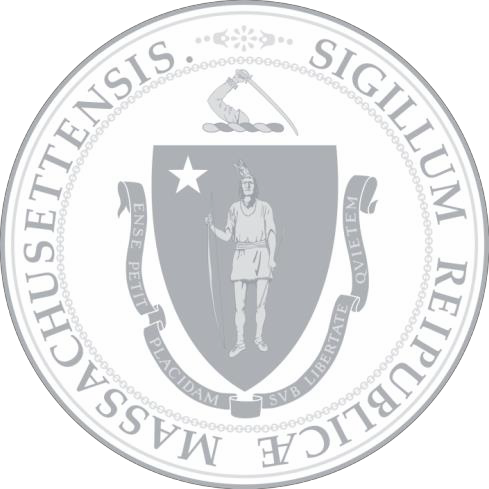 and Executive Office of Education HighlightsFY2020 Budget Proposal February 6, 20191Secretariat FY20 Budget Summary – Spending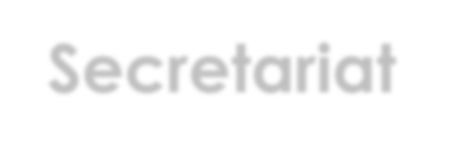 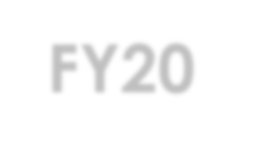 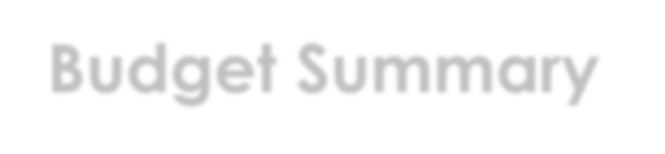 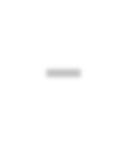 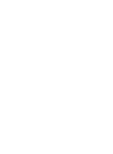 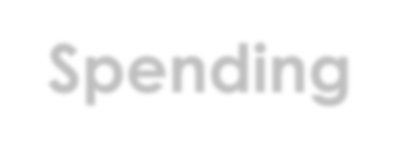 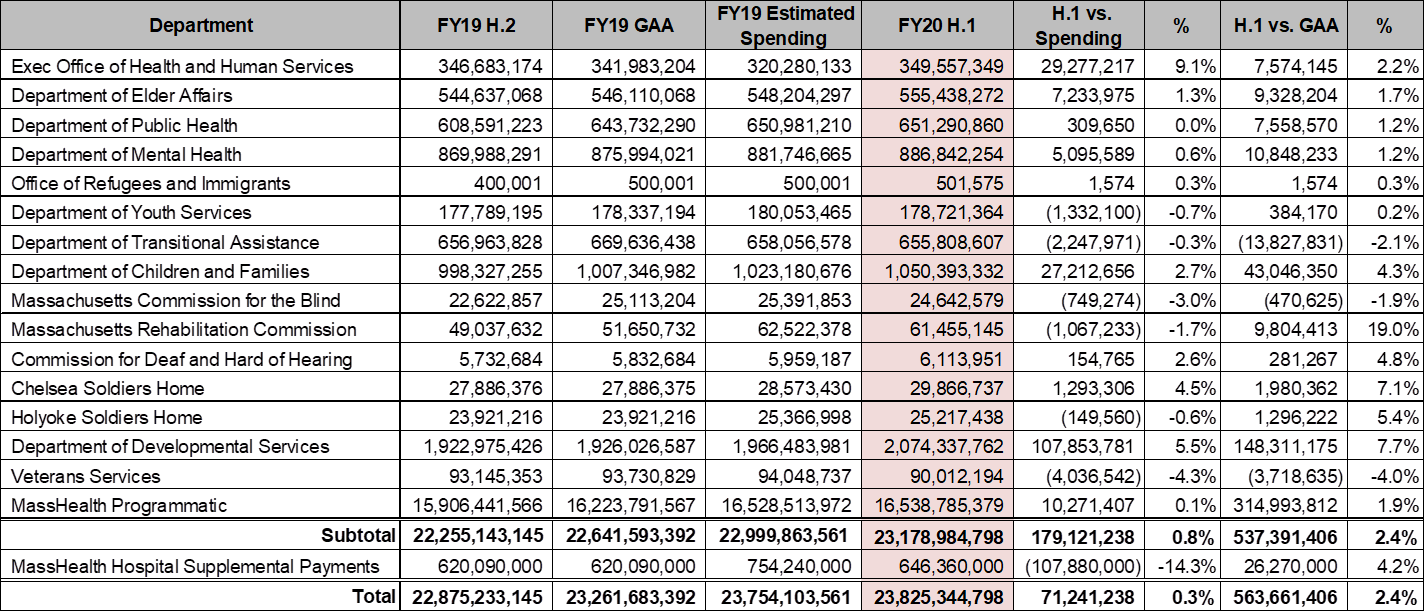 2FY20 H.1 – Across the Secretariat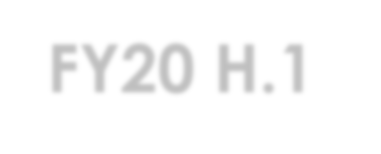 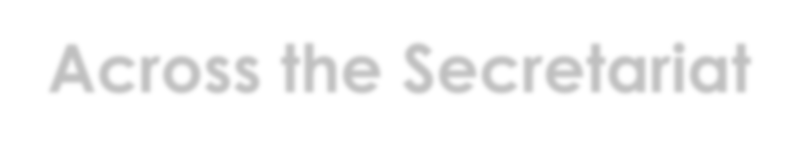 House 1 (H.1) BudgetH.1 funds HHS at $23.178 B, a $179.1 M (.8%) increase above FY19 spending and a$537.3  M (+2.4%) increase above FY19 GAAH.1 Budget HighlightsMaintains MassHealth program without reducing benefitsIncreases funding to combat opioid epidemic by an additional $23.8 M over FY19 across EOHHS AgenciesExpands the eligibility of the Medicare Savings Program (MSP) which will reduce out of pocket medical expenses for seniors by generating more than $100 M in Medicare prescription drug subsidies at a $7 M net annual cost to the CommonwealthFully funds Turning 22 classes at DDS and smaller disability agenciesMaintains MRC core services despite reduction in federal funding and federal auditfindings (audit dates October 1, 2013 through September 30, 2016)Chapter 257 funding for human service provider rate reviewRevises DTA benefit structures to better align with other public benefit programs, simplify the grant structure, lifts the family cap and increase incentives to workIncreases Safe and Successful Youth Initiative to include young women and high needcommunitiesIncreases funding for Sexual Assault and Domestic Violence preventionIncreased rates for chapter 766 schools by $2.2 M (2.63%)Wednesday, October 16, 2019	3Department of Developmental Services (DDS)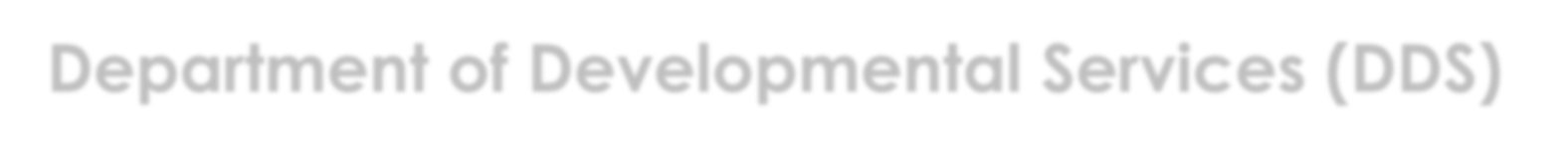 Agency SummaryDDS creates opportunities for individuals with intellectual disabilities to participate in and contribute meaningfully to their communities. DDS provides specialized services and supports approximately 41,000 adults and children with intellectual and developmental disabilities including those with Autism Spectrum Disorder. DDS also provides residential services to individuals with acquired brain injury. Services include day and employment, residential, family support, and transportation. Services through state operated facilities, 261community-based state operated program, and with more than 255 private provider agencies.House 1 (H.1) BudgetThe H.1 budget funds DDS at $2.074 B, a $107.9 M (+5.5%) increase above FY19 spending and a $148.3 M (+7.7%) increase above FY19 GAAH.1 Budget HighlightsTurning 22 – H.1 includes significant investments for the Department’s Turning 22 population for the third year in a rowFully funds services for nearly 1,300 members of FY19 Turning 22 class ($25 M)$67.3 M increase to fund services for1,171 members aging out of the Turning 22 classWednesday, October 16, 2019	4Department of Developmental Services (DDS)H.1 Budget Highlights (cont.)$28.5 M increase to cover changing needs within the existing DDS clientbase – caused by increasing acuity and aging caretakers$4.2 M increase for an additional day of residential and day and work services due to the leap yearIncludes an additional $4 million increase ($10.5M total funding) at the Department of Elementary and Secondary Education to increase available capacity in its highly successful existing partnership program with DDS to support youth at home in their communities. The program will support approximately 264 new, 760 total youth and their familiesWednesday, October 16, 2019	5Notable Investments Across the Budget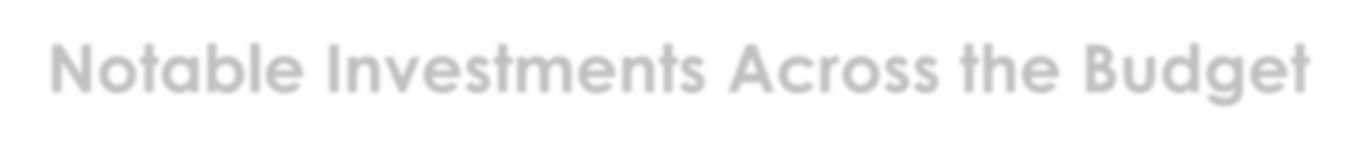 FY20 Chapter 70 increase of more than $200M. Building on FY18-19 reforms involving healthcare and English Learners increases Foundation Budget by over $1 B (in current dollars) for a total of $3.3 B in FY26.Phases in an increase to the Foundation Budget increment for low-income students in the highest poverty districts by more than $600/pupil, plus$180/pupil in supplemental funds for low-income districts with the highest English Language Learner populations . Over 85 percent of Chapter 70 increase in FY20 goes to high-need districts.Establishes $50 M School Improvement Trust Fund of to be committed over 3 years by Commissioner of Elementary and Secondary Education to support improvement in low-performing schools. Additionally, H1 includes $26.5 M in targeted assistance funds, an increase of $18.9 M over FY19 GAA, and is a result of consolidation with Expanded Learning Time and FY18 one-time funding.Wednesday, October 16, 2019	6House 1 and An Act to Promote Equity and Excellence in Education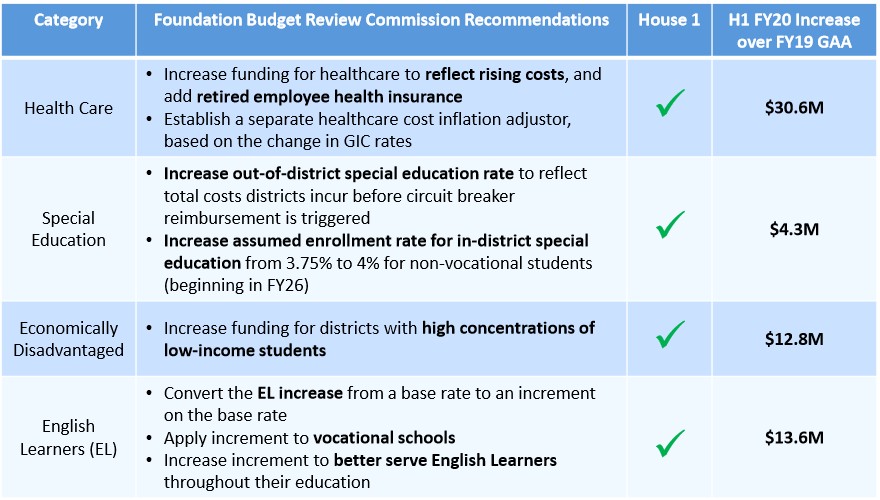 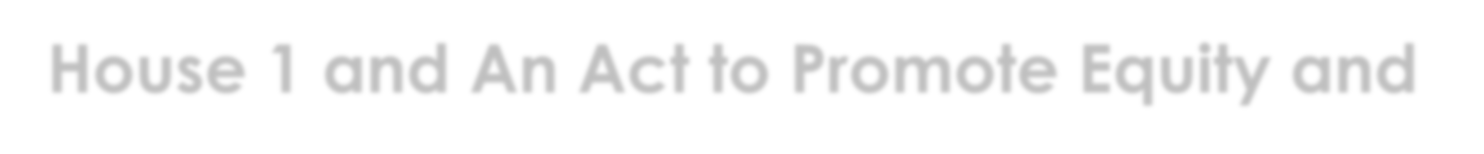 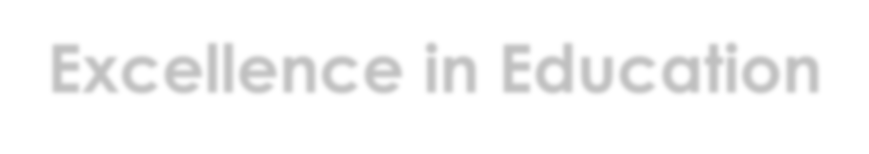 7